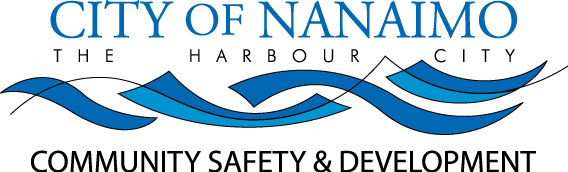 BOARD OF VARIANCENOTICE OF MEETINGA meeting of the Board of Variance will be held on Thursday, 2016-JANUARY-21 at 5:30pm in the Boardroom of the Service and Resource Centre located at 411 Dunsmuir Street, Nanaimo, BC to hear the following appeal:APPEAL NO:	BOV670Applicant:	Mr. Chris Bragg, on behalf of Nathan Chapman & Christine ShayerCivic Address:		335 Black Creek Drive  Legal Description:             LOT 65, SECTION 10, RANGE 8, MOUNTAIN DISTRICT, PLAN 30870Purpose:	Zoning Bylaw No. 4500 requires a side yard setback of 1.5m for a principal dwelling. The applicant is requesting to vary provisions of Zoning Bylaw 4500 in order to permit the reconstruction of an existing open deck 1.08m from the side yard property line.  This represents a variance of 0.42m.Zoning Regulations:  	Single Dwelling Residential – R1. The applicant requests a variance to the City of Nanaimo "ZONING BYLAW 2011 NO. 4500":“Section 7.5.1 – Yard RequirementsA side yard setback of 1.5m is required.”Local Government Act:  The property is considered legal-conforming and, as such; Local Government Act, Section 911- Non-conforming Uses and Siting, does not apply.The Board of Variance decision will apply to subsequent owners of the land.  If you deem your property to be affected by this appeal, please feel free to attend this meeting.  Anyone wishing to address this appeal will be afforded the opportunity to be heard at the Board of Variance meeting.  This application may be reviewed with Staff at the Community Safety & Development offices, 411 Dunsmuir Street, Nanaimo, BC, or by calling 250-755-4429 (x4344), during normal business hours, Monday to Friday, excluding statutory holidays, from 2016-January-11 to 2016-JANUARY-21.